รางวัล 5% คณะเทคโนโลยีการเกษตรตารางที่ 9  จำนวนรางวัลด้านการพัฒนาชุมชนอย่างยั่งยืน  ประจำปีการศึกษา 2564 รายชื่อรางวัลชื่อผู้ได้รับรางวัลประเภทประเภทประเภทLink (ย่อ) หลักฐานอ้างอิงระดับผลงาน
ระดับท้องถิ่น 50% ระดับภูมิภาค 30%ระดับชาติ 15%ระดับนานาชาติ 5%รายชื่อรางวัลชื่อผู้ได้รับรางวัลนศ.ศิษย์เก่าบุคลากรLink (ย่อ) หลักฐานอ้างอิงระดับผลงาน
ระดับท้องถิ่น 50% ระดับภูมิภาค 30%ระดับชาติ 15%ระดับนานาชาติ 5%กิจกรรมแข่งขันแฮกกาธอน และการยกระดับการท่องเที่ยว “หนองสิม” ตำบลตูมใหญ่ อำเภอคูเมือง จังหวัดบุรีรัมย์คณะทำงาน อาจารย์ ดร.กันต์พัฒน์ รัตนสินธุพงศ์ และ รศ.ดร.นฤมล สมคุณา  อาจารย์ประจำตำบล ณ พื้นที่ ตำบลตูมใหญ่ อำเภอคูเมือง จังหวัดบุรีรัมย์และศิษย์เก่า 2 คน นายทิวัตถ์ โสละมัค และนางสาวปิ่นญาภา แนบทางดี-22http://u2t.bru.ac.th/agricultural/ag01-jutatip_ag01/ระดับชาติ 15%รางวัลรองชนะเลิศอันดับ 1 การประกวดโครงงานวิชาการบูรณาการวิจัยสู่การเรียนการสอน ในงานBRICC 2022ผศ.ดร.บรรเจิด สอนสุภาพ --1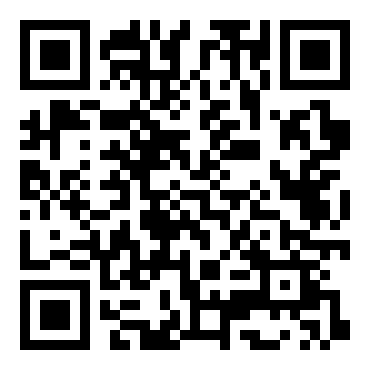 ลิงค์ย่อ : https://shorturl.asia/Gw8qgระดับชาติ 15%